Чиста енергија – понуда банака грађанима за енергетску ефикасностНазив банке: НЛБ Комерцијална банка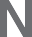 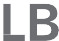 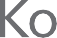 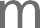 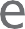 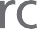 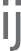 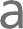 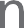 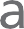 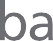 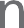 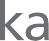 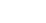 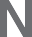 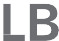 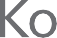 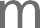 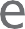 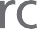 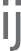 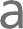 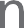 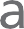 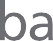 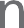 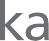 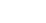 Назив банке:  Ерсте Банк а.д. Нови Сад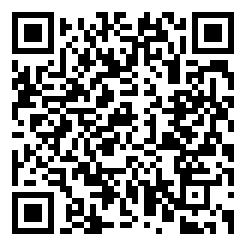 Назив банке: UniCredit Banka SrbijaDINARSKI ESG POTROŠAČKI KREDITI U SARADNJI SA MINISTARSTVOM RUDARSTVA I ENERGETIKEDINARSKI ESG POTROŠAČKI KREDITI U SARADNJI SA MINISTARSTVOM RUDARSTVA I ENERGETIKETIP KLIJENTAKLIJENTI BANKE SA I BEZ PRIJEMA ZARADEIZNOS KREDITAdo RSD 3.000.000,00VALUTA U KOJOJ SE UGOVARA KREDITDinarski kreditROK OTPLATEOd 12 do 71 mesecNOMINALNA KAMATNA STOPA,NA GODIŠNJEM NIVOU7,95% - fiksnaNAKNADA BANKE ZA OBRADU KREDITABez naknadeUČEŠĆEBez učešćaOBEZBEĐENJE KREDITABlanko menica Korisnika kreditaOTPLATA KREDITAVrši se mesečno u dinarimaКРЕДИТ ЗА ФИНАНСИРАЊЕ УЧЕШЋА ГРАЂАНА СА НАМЕНОМ ЕНЕРГЕТСКЕ ЕФИКАСНОСТИ – ПРОЈЕКАТ „ЧИСТА ЕНЕРГИЈА И ЕНЕРГЕТСКА ЕФИКАСНОСТ ЗА ГРАЂАНЕ“КРЕДИТ ЗА ФИНАНСИРАЊЕ УЧЕШЋА ГРАЂАНА СА НАМЕНОМ ЕНЕРГЕТСКЕ ЕФИКАСНОСТИ – ПРОЈЕКАТ „ЧИСТА ЕНЕРГИЈА И ЕНЕРГЕТСКА ЕФИКАСНОСТ ЗА ГРАЂАНЕ“КРЕДИТ ЗА ФИНАНСИРАЊЕ УЧЕШЋА ГРАЂАНА СА НАМЕНОМ ЕНЕРГЕТСКЕ ЕФИКАСНОСТИ – ПРОЈЕКАТ „ЧИСТА ЕНЕРГИЈА И ЕНЕРГЕТСКА ЕФИКАСНОСТ ЗА ГРАЂАНЕ“ТИП КЛИЈЕНТАКЛИЈЕНТИ БАНКЕ СА ПРИЈЕМОМ ЗАРАДЕ / У ПРОЦЕСУ ПРЕНОСА ЗАРАДЕКЛИЈЕНТИ БАНКЕ БЕЗ ПРЕНОСА ЗАРАДЕИЗНОС КРЕДИТАод 50.000 динара до 3.500.000 динара, а у складу са кредитном способношћу клијентаод 50.000 динара до 3.500.000 динара, а у складу са кредитном способношћу клијентаВАЛУТА У КОЈОЈ СЕ УГОВАРА КРЕДИТРСДРСДРОК ОТПЛАТЕОд 13 до 95 месециОд 13 до 95 месециНОМИНАЛНА КАМАТНА СТОПА,НА ГОДИШЊЕМ НИВОУ13-48 месеци: 8,40%, фиксна49-95 месеци: 8,75%, фиксна10,15%, фикснаЕФЕКТИВНА КАМАТНА СТОПА (ЕКС)*од 8,74%од 10,64%НАКНАДА БАНКЕ ЗА ОБРАДУ КРЕДИТАБез накнадеБез накнаде*Репрезентативни пример кредита за финансирање учешћа грађана са наменом енергетске ефикасности, са фиксном каматном стопом, без осигурања отплате кредита: износ кредита 3.500.000,00 динара; рок отплате 48 месеци; критеријуми за индексацију - кредит је без индексације; НKС 8,40%, фиксна; ЕKС  8,74%; износ месечне рате 86.083,96 динара; укупно отплаћено након 48 месеци 4.132.326,28 динара. Трошак менице 50,00 динара. Трошак прибављања основног извештаја кредитног бироа 246,00 динара. Накнада за обраду кредитног захтева 0% (0,00 динара). Наведени репрезентативни пример важи само за клијенте са преносом зараде / у процесу преноса зараде, за конкретан случај, кад је одобрен кредит за наведени износ и рок и то на дан 01. август 2024. године, када је вршен обрачун ставки у њему.*Reprezentativni primer/EKS je radjen za model kredita sa fiksnom kamatnom stopom i CPI osiguranjem po trenutno važećem cenovniku na iznos 600 000 rsd na 71 mesec izracunat  dan 21.06.2024. godine,. U obračun EKS-a su uključeni sledeći troškovi: Izveštaj Kreditnog biroa: 246 RSD  Menice: 100 RSD  Naknada za vođenje platnog računa Paket račun Gold: 395 RSD mesečno  Trošak osiguranja (mesečno): 543,84 RSD. Cena (NKS) je podložna izmenama o čemu se možete blagovremeno informisati na zvaničnom sajtu UniCredit Banke (www.unicreditbank.rs).КРЕДИТ ЗА ФИНАНСИРАЊЕ УЧЕШЋА ГРАЂАНА СА НАМЕНОМ ЕНЕРГЕТСКЕ ЕФИКАСНОСТИ – ПРОЈЕКАТ „ЧИСТА ЕНЕРГИЈА И ЕНЕРГЕТСКА ЕФИКАСНОСТ ЗА ГРАЂАНЕ“КРЕДИТ ЗА ФИНАНСИРАЊЕ УЧЕШЋА ГРАЂАНА СА НАМЕНОМ ЕНЕРГЕТСКЕ ЕФИКАСНОСТИ – ПРОЈЕКАТ „ЧИСТА ЕНЕРГИЈА И ЕНЕРГЕТСКА ЕФИКАСНОСТ ЗА ГРАЂАНЕ“КРЕДИТ ЗА ФИНАНСИРАЊЕ УЧЕШЋА ГРАЂАНА СА НАМЕНОМ ЕНЕРГЕТСКЕ ЕФИКАСНОСТИ – ПРОЈЕКАТ „ЧИСТА ЕНЕРГИЈА И ЕНЕРГЕТСКА ЕФИКАСНОСТ ЗА ГРАЂАНЕ“ТИП КЛИЈЕНТАКЛИЈЕНТИ БАНКЕ СА ПРИЈЕМОМ ЗАРАДЕ / У ПРОЦЕСУ ПРЕНОСА ЗАРАДЕКЛИЈЕНТИ БАНКЕ БЕЗ ПРЕНОСА ЗАРАДЕИЗНОС КРЕДИТА50 000 do 3 000 000 rsdВАЛУТА У КОЈОЈ СЕ УГОВАРА КРЕДИТRSDРОК ОТПЛАТЕ71 mesecНОМИНАЛНА КАМАТНА СТОПА,НА ГОДИШЊЕМ НИВОУ8,95%ЕФЕКТИВНА КАМАТНА СТОПА (ЕКС)12,83%*НАКНАДА БАНКЕ ЗА ОБРАДУ КРЕДИТА0%